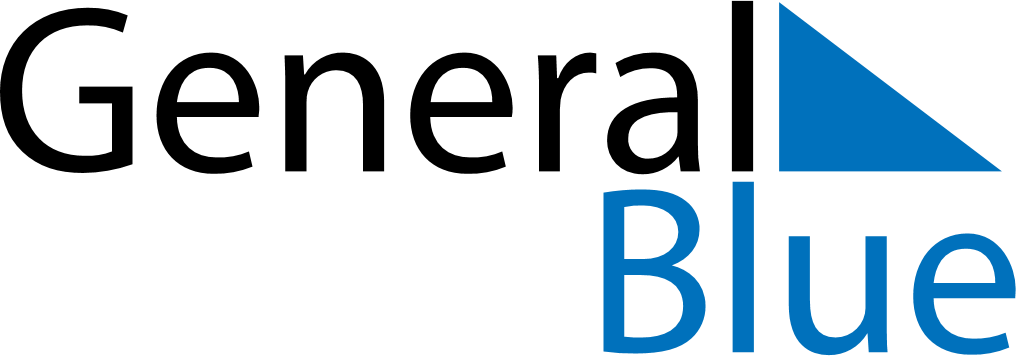 October 2024October 2024October 2024October 2024October 2024October 2024Merkenbach, GermanyMerkenbach, GermanyMerkenbach, GermanyMerkenbach, GermanyMerkenbach, GermanyMerkenbach, GermanySunday Monday Tuesday Wednesday Thursday Friday Saturday 1 2 3 4 5 Sunrise: 7:27 AM Sunset: 7:05 PM Daylight: 11 hours and 38 minutes. Sunrise: 7:28 AM Sunset: 7:03 PM Daylight: 11 hours and 34 minutes. Sunrise: 7:30 AM Sunset: 7:01 PM Daylight: 11 hours and 30 minutes. Sunrise: 7:32 AM Sunset: 6:59 PM Daylight: 11 hours and 26 minutes. Sunrise: 7:33 AM Sunset: 6:56 PM Daylight: 11 hours and 23 minutes. 6 7 8 9 10 11 12 Sunrise: 7:35 AM Sunset: 6:54 PM Daylight: 11 hours and 19 minutes. Sunrise: 7:36 AM Sunset: 6:52 PM Daylight: 11 hours and 15 minutes. Sunrise: 7:38 AM Sunset: 6:50 PM Daylight: 11 hours and 11 minutes. Sunrise: 7:40 AM Sunset: 6:48 PM Daylight: 11 hours and 8 minutes. Sunrise: 7:41 AM Sunset: 6:45 PM Daylight: 11 hours and 4 minutes. Sunrise: 7:43 AM Sunset: 6:43 PM Daylight: 11 hours and 0 minutes. Sunrise: 7:44 AM Sunset: 6:41 PM Daylight: 10 hours and 56 minutes. 13 14 15 16 17 18 19 Sunrise: 7:46 AM Sunset: 6:39 PM Daylight: 10 hours and 53 minutes. Sunrise: 7:48 AM Sunset: 6:37 PM Daylight: 10 hours and 49 minutes. Sunrise: 7:49 AM Sunset: 6:35 PM Daylight: 10 hours and 45 minutes. Sunrise: 7:51 AM Sunset: 6:33 PM Daylight: 10 hours and 41 minutes. Sunrise: 7:53 AM Sunset: 6:31 PM Daylight: 10 hours and 38 minutes. Sunrise: 7:54 AM Sunset: 6:29 PM Daylight: 10 hours and 34 minutes. Sunrise: 7:56 AM Sunset: 6:27 PM Daylight: 10 hours and 30 minutes. 20 21 22 23 24 25 26 Sunrise: 7:58 AM Sunset: 6:25 PM Daylight: 10 hours and 27 minutes. Sunrise: 7:59 AM Sunset: 6:23 PM Daylight: 10 hours and 23 minutes. Sunrise: 8:01 AM Sunset: 6:21 PM Daylight: 10 hours and 19 minutes. Sunrise: 8:03 AM Sunset: 6:19 PM Daylight: 10 hours and 16 minutes. Sunrise: 8:04 AM Sunset: 6:17 PM Daylight: 10 hours and 12 minutes. Sunrise: 8:06 AM Sunset: 6:15 PM Daylight: 10 hours and 8 minutes. Sunrise: 8:08 AM Sunset: 6:13 PM Daylight: 10 hours and 5 minutes. 27 28 29 30 31 Sunrise: 7:09 AM Sunset: 5:11 PM Daylight: 10 hours and 1 minute. Sunrise: 7:11 AM Sunset: 5:09 PM Daylight: 9 hours and 58 minutes. Sunrise: 7:13 AM Sunset: 5:07 PM Daylight: 9 hours and 54 minutes. Sunrise: 7:14 AM Sunset: 5:05 PM Daylight: 9 hours and 51 minutes. Sunrise: 7:16 AM Sunset: 5:04 PM Daylight: 9 hours and 47 minutes. 